ТЕМА: Безударные гласные, не проверяемые ударением.ЦЕЛИ: Закрепить знания, умения, навыки правописания слов спроверяемыми и непроверяемыми орфограммами; совершенствованиетехники письма; развитие орфографической зоркости, внимания, устной vписьменной речи; формирование навыков самостоятельной речи,усидчивости.ОБОРУДОВАНИЕ: предметные картинки, карточки, таблицы.ХОД УРОКА:1.Вводная часть урока:минутка чистого письмазапись датыкартинный диктант (т.1)корова, автобус, часы, утюг, снежинка, весы, доска, картин
шапка, этаж,-поставить ударение, выделить орфограммы.4)	Звуко-буквенный анализ слова
Весы-(висы), 2 слога, 4 буквы ,4 звука.
в-(в)-согл.,зв., мягк.е-(е)-глас. с-(с)-согл глух.дв. ы-(ы)-глас. удар.5)нацеливание;Основная часть урока: 1) №9 стр.26- прочитай предложения, найди слова с безударными гласными в корне, непроверяемые ударением, выпиши эти слова и запомни ,как они пишутся (феврал месяц, дятел, барабан) -словарная работа( НАСТ- заледенелая корка на снегу после короткой оттепели)-работа над текстом (о чём этот текст? Какое предложение больше всего запомнило!и почему? Как помочь птицам зимой?)-составьте предложение про птиц (Серая ворона сидит на заборе )-разбор по членам предложения (-в каком слове непроверяемая орфограмма?)2)физминутка: как живёшь? Вот так... Берёшь, даёшь, летишь, шалишь, дразнишь, бежишь?3)работа с карточкамиВ б.льшой стр.не у каждого ч.ловека есть дор.гой ему уголок- деревня, улица, дом,где он р.дился. Это его маленькая родина. Из множества таких маленьких р.дныхуг.лков и состоит наша общая Родина.-прочитать, поставить пропущенные буквы-найдите родственные слова (родился, родина, родных )-подберите ещё несколько родственных слов к ним-разбор по составу (ПРИРОДНЫЙ)-какие орфограммы пропущены в тексте? Как проверить безударные гласные вкорне?-какие орфограммы еще знаете? (парные звонкие и глухие согласные в середине и нконце слова; непроизносимые согласные) Как их проверить?4)работа с таблицами-прочитайте слова 1 таблицы (кормить,гонять,болеть, белить, варенье, домашний,звериный)-на какую орфограмму данные слова? Можем ли их проверить?-назовите проверочные слова (КОРМ, ГОНКА, БОЛЬ, БЕЛЫЙ, ВАРИТ, ДОМ, ЗВЕРЬ)Значит, орфограммы проверяемые.-прочитайте слова 2 таблицы (городской, сугроб, мороз, сказка, улыбчивый, редкий).-на какую орфограмму эти слова? Можно ли их проверить?-подберите проверочные слова (ГОРОДА, СУГРОБЫ, МОРОЗЫ, СКАЗАТЬ, УЛЫБАТЬСЯ,РЕДОК) Значит, они ...-прочитайте слова 3 таблицы (лестница, опасный, солнце, сердце, здравствуй,прелестный, устный.) на какую орфограмму	можно ли их проверить? Подберитепроверочные слова (ЛЕЗЕТ, ОПАСЕН. СОЛНЫШКО, СЕРДЕЧКО, ЗДРАВИЕ, ПРЕЛЕСТЬ,УСТА) проверили, значит, орфограмма проверяемая-Теперь прочитайте слова следующей таблицы( воробей, ворона, сорока, корова,соловей, молоко, колокольчик) назовите орфограмму, можно ли их проверить?Значит, орфограмма непроверяемая, нужно слова запомнить.-прочитайте следующие слова (автобус, агроном, велосипед, карандаш, футбол,конфета, астроном). Что можно сказать про эти слова? Их нужно запомнить.-правописание каких слов можете объяснить?Заключительная часть урока:1)итог урока о чём говорили на уроке?2)оценивание;3)домашнее задание выписать 3 и4 столбики слов из орфографического словаря.ПриложениеЛестницаОпасныйСолнцеСердцеЗдравствуйПрелестныйУстныйГородскойСугробМорозСказкаУлыбчивыйНародныйРедкийАвтобусАгрономВелосипедКарандашФутболКонфетаАстрономВоробейВоронаСорокаКороваСоловейМолокоКолокольчик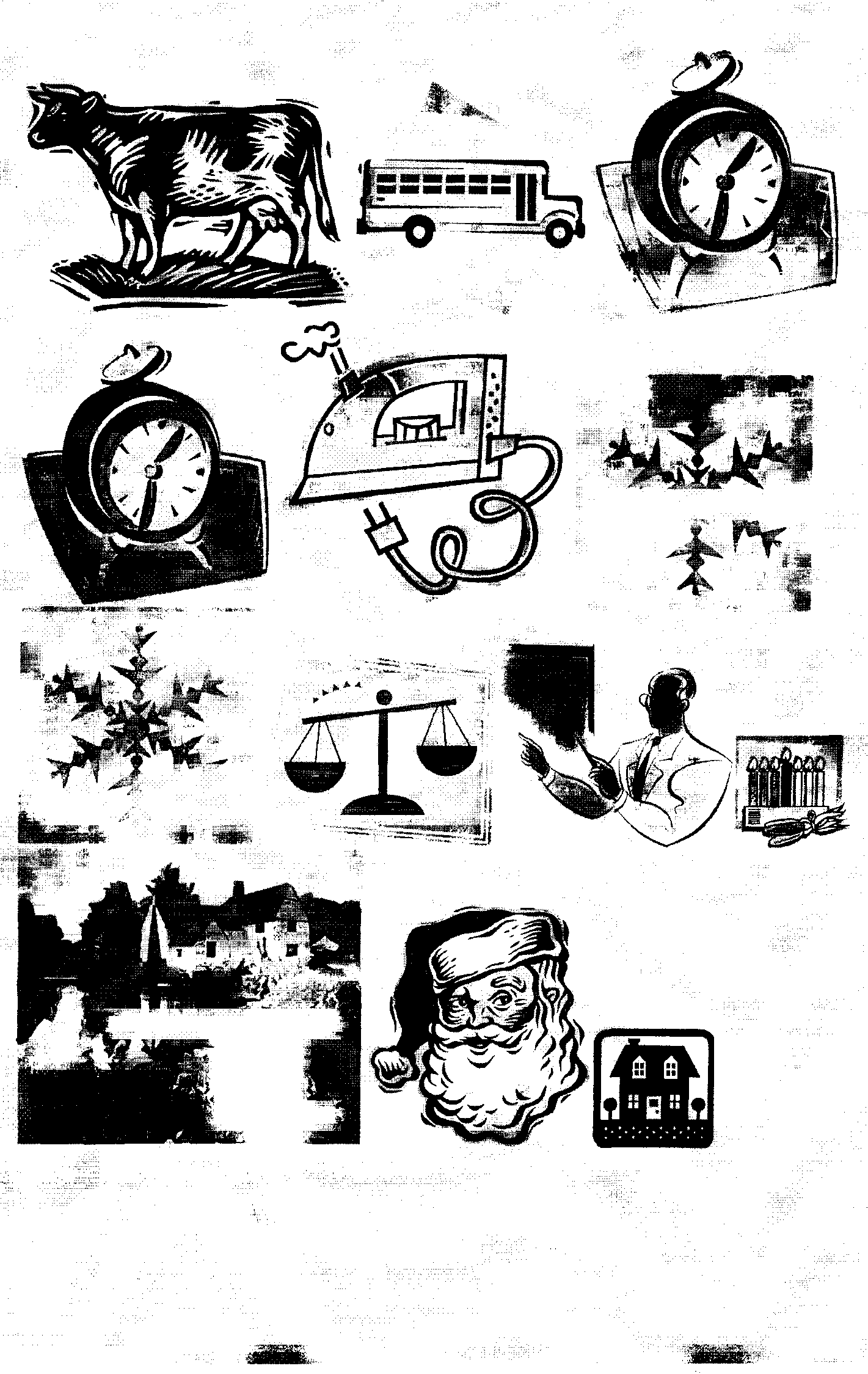 